     		COLLEGE OF 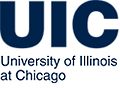 		DENTISTRYPara hacer una cita, por favor llame al número 312-355-1222. Si recibe un mensaje, por favor deje su información en nuestro correo de voz.DATE: Patient’s name:            	  DOB:         Gender:        	Address:                                                                                          Axium No:            City, State, Zip:                                                                     Telephone:            Student:                                             Faculty:                           Clinic:     Reason (s) for consultation:         














Consultant’s Report – Please PrintDate Answered:       Recommendations:        






Name:       Signature:                                              Por favor traiga esta forma con usted a su cita.